Publicado en Barcelona el 27/07/2020 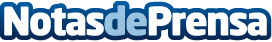 Muebles Industria: "Ganar luz natural en casa es una buena forma de ahorrar energía"El consumo medio de luz en los hogares españoles es de 750kWh cada dos meses y es una preocupación creciente para todas las familias. Reducir el consumo energético no es difícil si un hogar tiene una buena iluminación naturalDatos de contacto:Muebles Industria+34 933 571 649Nota de prensa publicada en: https://www.notasdeprensa.es/muebles-industria-ganar-luz-natural-en-casa-es Categorias: Nacional Bricolaje Interiorismo Ecología Consumo Sector Energético http://www.notasdeprensa.es